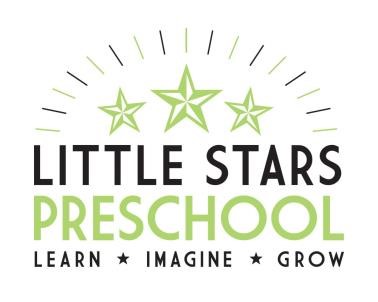 Little Stars Preschool Offerings for the 2022-2023 School Year Little Stars Preschool Downtown Location (7695 Railroad Place SE, Snoqualmie)4/5’s Programming 2022-2023 School Year 5 Day a Week Pre-K Program 9-12pm $572/mth: Monday- Friday 5 day a week program 9-12 pm Must turn 4 by September 30th for this Pre-K class 4 Day a Week 4/5’s Program 9-12pm $498/mth: Monday - Thursday 4 day a week program 9-12 pmMust turn 4 by September 30th for this classLunch Bunch Monday- Friday 12-1pm at Little Stars Preschool – Downtown Location: Can choose 1, 2, 3, 4 or 5 days per week Cost per month: 1 day week $65/month, 2 days $130/month, 3 days $195/month, 4 days $260/month or 5 days $325/month Drop in cost is $25/day if space is available 2-4 Day Option Afternoon Preschool Program at Little Stars Preschool 1-4pm: Choose 2-4 days per week - Monday, Tuesday, Wednesday, Thursday 1-4pm  Afternoon classes will be a mixture of indoor and outdoor classroom time. Must turn 4 by September 30th for this classCost per month is: 2 days week $320/month, 3 days week $415/month, 4 days week $498/month 3-5's Programming for 2021/22 School Year 3 Day a Week Afternoon Outdoor Nature School 1-4pm $415/mth: Monday, Tuesday & Thursday afternoon 1-4pm Ages 3-5 years old Fully outdoor Nature School at Little Stars Downtown Location  Little Stars Preschool & Big Star Studios- Ridge Location (8104 Bracken Place SE, Snoqualmie Ridge)4/5’s Programming 2022-23 School Year  5 Day (choose 2-5 days) 4/5’s Program 9-12pm $320 - $572/month: Choose between Monday, Tuesday, Wednesday, Thursday & Friday 2-5 day a week program 9-12pm All days are spent at the Little Stars – Ridge Location Cost per month is: 2 days week $320/month, 3 days week $415/month, 4 days week $498/month or 5 days week $572/monthLunch Bunch Monday- Friday 12-1pm at Little Stars Preschool – Ridge Location: Lunch Bunch offered Monday, Tuesday, Wednesday, Thursday & Friday Can choose 1, 2, 3, 4 or 5 days per week Cost per month is: 1 day week $65/month, 2 days $130/month, 3 days $195/month, 4 days $260/month, 5 days $325/month Drop in cost is $25/day if spots available 4 Day (choose 1-4 days) Afternoon Enrichment Program at Big Star Studios –1-4pm: Enrichment offered Monday, Tuesday, Wednesday & Thursday 1-4pm Students must turn 4 by September 30, 2022 Each afternoon will have a different focus each day. Monday: Music & Instruments, Tuesday: Song & Dance Wednesday: Cooking & STEM, Thursday: Musical Theater & Sing AlongAll of our Enrichment classes are taught by our Big Star Studios talented staff!Can choose between 1, 2, 3 or 4 days per week billed monthly Cost per month is: 1 day week $215/month, 2 days week $320/month, 3 days week $415/month, 4 days week $498/month 3’s Programming for 2022-23 School Year 2-5 Day Options for 3’s at Little Stars Preschool –Ridge Location 9-12pm $320-572/mth: Choose 2-5 days per week, Monday - Friday at Little Stars Ridge Location Students must turn 3 by September 30, 2022All days are spent at the Little Stars – Ridge Location Cost per month is: 2 days week $320/month, 3 days week $415/month, 4 days week $498/month or 5 days $572/monthLunch Bunch Monday- Friday 12-1pm at Little Stars Preschool – Ridge Location: Lunch Bunch offered Monday, Tuesday, Wednesday, Thursday & Friday Can choose 1, 2, 3, 4 or 5 days per week Cost per month is: 1 day week $65/month, 2 days $130/month, 3 days $195/month, 4 days $260/month, 5 days $325/month Drop in cost is $25/day if spots available 